Қарағанды облысы  білім                                                    Коммунальное государсвенное 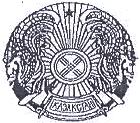 басқармасының                                                                      учреждение «Кенжебай-Самайская Жаңаарқа ауданының білім бөлімінің                              основная  средняя школа  «Кенжебай-Самай негізгі орта мектебі»                           Жанааркинского района Управления                                                                                                                                                         Коммуналдық мемлекеттік мекемесі                                образования   Карагандинской областБҰЙРЫҚ                                                                                     ПРИКАЗ08.09.2021ж              №75Қамқоршылық кеңестің жұмысын ұйымдастыру жәнеоның мүшелерін сайлау туралыҚазақстан Республикасының Білім және ғылым министрінің 2017 жылғы 27 шілдедегі № 355 бұйрығы, Қарағанды облысы білім басқармасының Жаңаарқа ауданының білім бөлімінің 06.09.2021 жылғы №116 бұйрығын басшылыққа ала отырып  БҰЙЫРАМЫН:Мектепте  «Қамқоршылық кеңестің » жұмысы ұйымдастырылып, кеңес құрамы жаңадан бекітілсін.1.Қамқоршылық кеңесінің төрағасы:Жұмағұлов С.-ЖШҚ иесі2.Қамқоршылық кеңесінің мүшесі: Көпбаев Қ. – «Мақсат » ЖШҚ иесі3.Қамқоршылық кеңесінің мүшесі: Ашықбаев Қ.- «Ержан » ЖШҚ иесі4.Қамқоршылық кеңесінің мүшесі: Кабаров И.  – ата-ана5.Қамқоршылық кеңесінің мүшесі: Хасенов З. - «Санжар » ЖШҚ иесі6.Қамқоршылық кеңесінің мүшесі: Умиралин Ж.- «Қылжыр » ЖШҚ иесі7.Қамқоршылық кеңесінің мүшесі: Есмағанбетова Н.- ардагер ұстаз8.Қамқоршылық кеңесінің мүшесі: Мусиев С.-ата-ана      9.Қамқоршылық кеңесінің мүшесі::Бүргембаев Г.- ата-ана2. Осы бұйрықтың орындалысын ДТІЖО   Б.Қ.Оспановаға жүктеймін.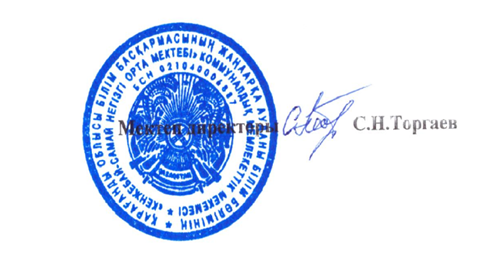 